Skate ParkScissortail Skate Park: 3 dollars to enter and 1 dollar for every hour you stay Silverstone Skate Park: 5 dollars to enter and 50 cents for every hour you stay Which skate park will you and your friend attend? Explain your reasoning. GraphEquations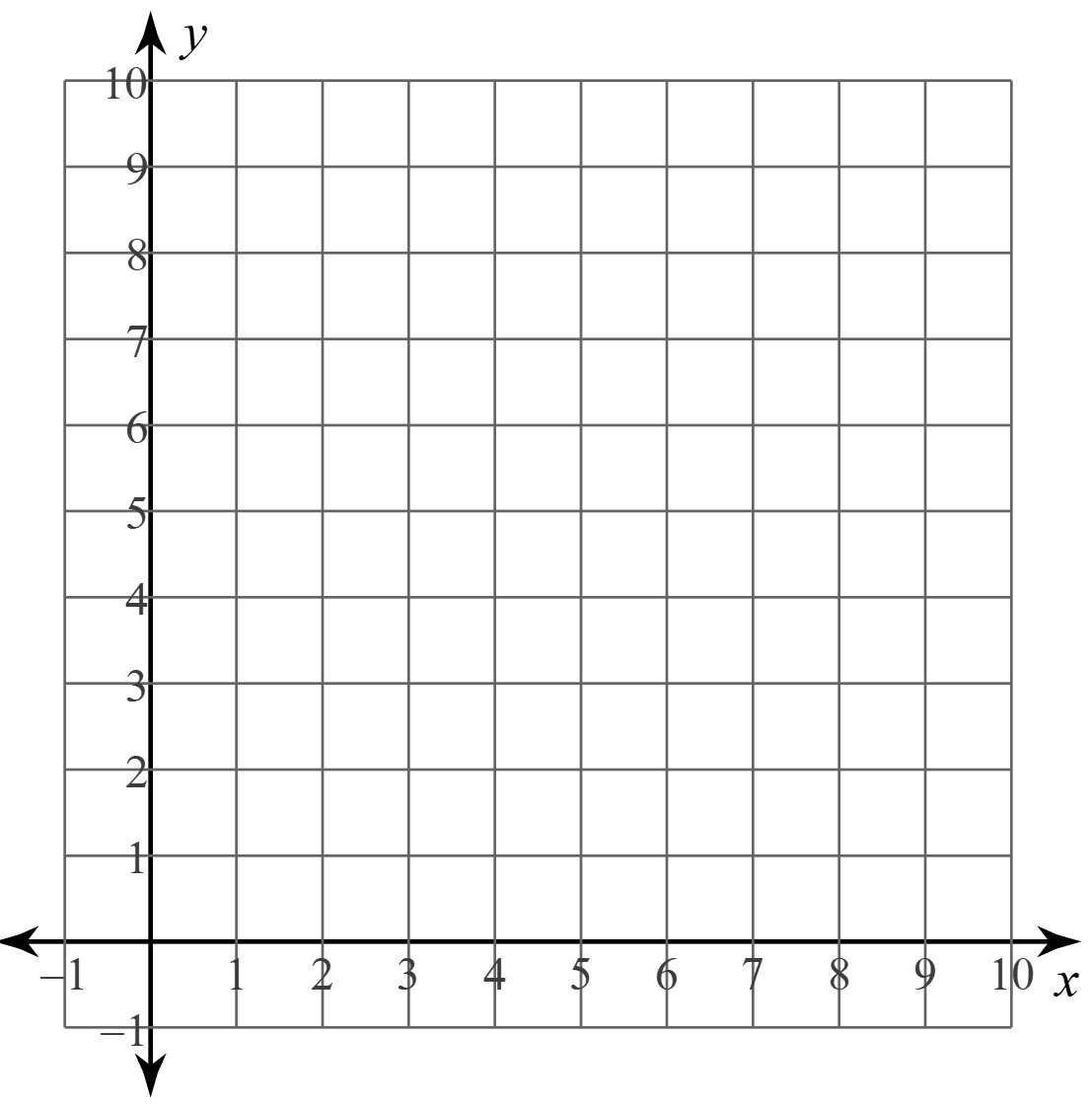 